			      บันทึกข้อความ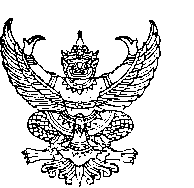 ส่วนราชการ   ................................................. คณะเภสัชศาสตร์	โทร.   3600ที่  ศธ 0529.11/	พิเศษ				    วันที่………………………………..…………………………………เรื่อง    รายงานผลการเข้าร่วมอบรม/ สัมมนาเรียน    คณบดีคณะเภสัชศาสตร์           	ตามที่ข้าพเจ้า............................................................ตำแหน่ง...................................................สังกัด......................................................................................................... ได้รับอนุมัติให้ไปราชการเพื่อเข้าร่วมการอบรม/สัมมนา/ประชุมวิชาการ/ศึกษาดูงาน หลักสูตร................................................................................................................................................................................................................................................................. เมื่อวันที่....................................................................................... ณ................................................................................................................................................ จัดโดย..................................................................................................................................................................................................................................................................... 	ในการนี้ ข้าพเจ้าใคร่ขอรายงานผลการเข้าร่วมการอบรม/สัมมนา/ประชุมวิชาการ/ศึกษาดูงาน โดยสรุปดังนี้1. เนื้อหา .............................................................................................................................................................................. .............................................................................................................................................................................. .............................................................................................................................................................................. .............................................................................................................................................................................. .............................................................................................................................................................................. .............................................................................................................................................................................. .............................................................................................................................................................................. .............................................................................................................................................................................. .............................................................................................................................................................................. .............................................................................................................................................................................. .............................................................................................................................................................................. .............................................................................................................................................................................. .............................................................................................................................................................................. .............................................................................................................................................................................. .............................................................................................................................................................................. .............................................................................................................................................................................. .............................................................................................................................................................................. .............................................................................................................................................................................. .............................................................................................................................................................................. .............................................................................................................................................................................. .............................................................................................................................................................................. 2. สิ่งที่ได้รับ.............................................................................................................................................................................. .............................................................................................................................................................................. .............................................................................................................................................................................. .............................................................................................................................................................................. .............................................................................................................................................................................. .............................................................................................................................................................................. .............................................................................................................................................................................. .............................................................................................................................................................................. .............................................................................................................................................................................. .............................................................................................................................................................................. .............................................................................................................................................................................. .............................................................................................................................................................................. .............................................................................................................................................................................. .............................................................................................................................................................................. .............................................................................................................................................................................. 3. การนำมาปรับใช้ในงานที่เกี่ยวข้อง.............................................................................................................................................................................. .............................................................................................................................................................................. .............................................................................................................................................................................. .............................................................................................................................................................................. .............................................................................................................................................................................. .............................................................................................................................................................................. .............................................................................................................................................................................. .............................................................................................................................................................................. .............................................................................................................................................................................. .............................................................................................................................................................................. .............................................................................................................................................................................. .............................................................................................................................................................................. 	จึงเรียนมาเพื่อโปรดพิจารณา					ลงชื่อ	………………………………………………… ผู้รายงาน						(.....................................................)					ตำแหน่ง........................................................					ลงชื่อ	………………………………………………… ผู้บังคับบัญชาชั้นต้น						(.....................................................)					ตำแหน่ง........................................................